Администрация муниципального образования «Город Астрахань»РАСПОРЯЖЕНИЕ19 ноября 2020 года № 2107-р«О внесении изменений в распоряжение администрации муниципального образования«Город Астрахань» от 29.05.2018 № 2422-р»Во исполнении Постановления Правительства Астраханской области от 23 мая 2018 г. № 195-П «О комиссии по проведению Всероссийской переписи населения 2020 года на территории Астраханской области»:1. Внести в распоряжение администрации муниципального образования «Город Астрахань» от 29.05.2018 № 2422-р «О создании комиссии по проведению Всероссийской переписи населения 2020 года на территории муниципального образования «Город Астрахань» (далее - распоряжение администрации муниципального образования «Город Астрахань») с изменениями, внесенными распоряжением администрации муниципального образования «Город Астрахань» от 01.08.2019 №1929-р, следующие изменения:1.1. П. 4 распоряжения администрации муниципального образования «Город Астрахань» изложить в следующей редакции:«4. Контроль за исполнением настоящего распоряжения возложить на заместителя главы администрации - руководителя аппарата администрации муниципального образования «Город Астрахань» Н.Л. Кучерука.».1.2. Состав комиссии по проведению Всероссийской переписи населения 2020 года на территории муниципального образования «Город Астрахань», утвержденный распоряжением администрации муниципального образования «Город Астрахань», изложить в редакции согласно приложению к настоящему распоряжением администрации муниципального образования «Город Астрахань».2. Управлению информационной политики администрации муниципального образования «Город Астрахань» разместить настоящее распоряжение администрации муниципального образования «Город Астрахань» на официальном сайте администрации муниципального образования «Город Астрахань».3. Управление контроля и документооборота администрации муниципального образования «Город Астрахань» внести соответствующие изменения в поисково-справочную систему правовых актов администрации муниципального образования «Город Астрахань».4. Контроль за исполнением настоящего распоряжения администрации муниципального образования «Город Астрахань» возложить на заместителя главы администрации - руководителя аппарата администрации муниципального образования «Город Астрахань» Н.Л. Кучерука.И.о. главы муниципального образования «Город Астрахань» Э.Р. Мурадханова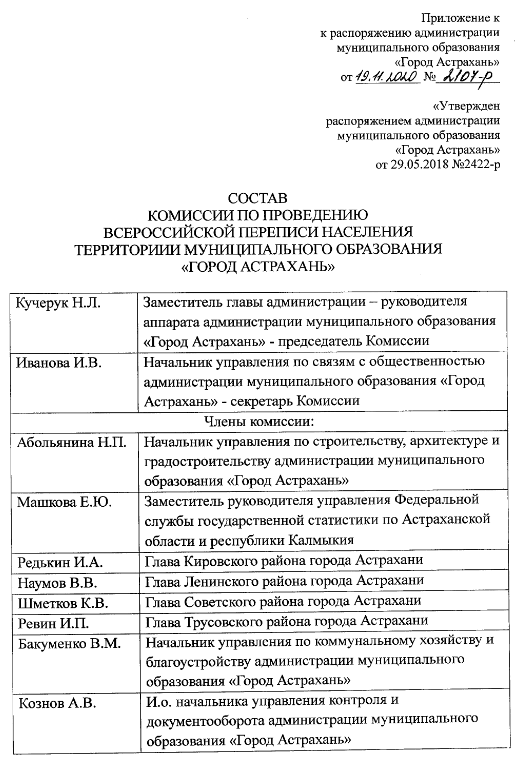 